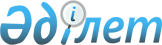 Об организации и обеспечении призыва граждан на срочную воинскую службу в апреле-июне и октябре-декабре 2011 года
					
			Утративший силу
			
			
		
					Постановление акимата Сырымского района Западно-Казахстанской области от 2 апреля 2011 года № 49. Зарегистрировано Департаментом юстиции Западно-Казахстанской области 12 мая 2011 года № 7-10-103. Утратило силу - постановлением акимата Сырымского района Западно-Казахстанской области от 1 февраля 2012 года № 52      Сноска. Утратило силу - Постановлением акимата Сырымского района Западно-Казахстанской области от 01.02.2012 № 52      В соответствии с Законами Республики Казахстан от 23 января 2001 года "О местном государственном управлении и самоуправлении в Республике Казахстан" и от 8 июля 2005 года "О воинской обязанности и воинской службе", Указом Президента Республики Казахстан от 3 марта 2011 года № 1163 "Об увольнении в запас военнослужащих срочной воинской службы, выслуживших установленный срок воинской службы, и очередном призыве граждан Республики Казахстан на срочную воинскую службу в апреле-июне и октябре-декабре 2011 года" и постановлением Правительства Республики Казахстан от 11 марта 2011 года № 250 "О реализации Указа Президента Республики Казахстан от 3 марта 2011 года  № 1163 "Об увольнении в запас военнослужащих срочной воинской службы, выслуживших установленный срок воинской службы, и очередном призыве граждан Республики Казахстан на срочную воинскую службу в апреле-июне и октябре-декабре 2011 года" акимат района ПОСТАНОВЛЯЕТ:



      1. Организовать и обеспечить через государственное учреждение "Отдел по делам обороны Сырымского района Западно-Казахстанской области" (по согласованию) проведение призыва на срочную воинскую службу в апреле-июне и октябре-декабре 2011 года граждан мужского пола в возрасте от восемнадцати до двадцати семи лет, не имеющих права на отсрочку или освобождение от призыва, а также граждан, отчисленных из учебных заведений, не достигших двадцати семи лет и не выслуживших установленные сроки воинской службы по призыву.



      2. Образовать состав районной призывной комиссии согласно приложению. В составе районной призывной комиссии создать районный медицинскую комиссию.



      3. Организовать призывной участок в зданий государственного учреждения "Отдел по делам обороны Сырымского района Западно-Казахстанской области" по адресу поселок Жымпиты, улица Жумагалиева, 13.



      4. Утвердить график проведения призыва граждан на срочную воинскую службу по Сырымскому району.



      5. Государственному учреждению "Сырымский районный отдел занятости и социальных программ" обеспечить необходимым количеством технических работников в период проведения призыва граждан на срочную воинскую службу.



      6. Государственное коммунальное казенное предприятия "Сырымская центральная районная больница" управления здравоохранения акимата Западно-Казахстанской области (по согласованию) обеспечить при проведении медицинского освидетельствования медикаментами, инструментарием, медицинским и хозяйственным имуществом.



      7. Государственное учреждения "Отдел внутренних дел Сырымского района Департамента Западно-Казахстанской области" (по согласованию) обеспечить доставку лиц, уклоняющихся от призыва на воинскую службу, а также охрану общественного порядка при отправке и убытии призывников в воинские части.



      8. Настоящее постановления вводится в действие со дня его первого официального опубликования и распространяется на правоотношения, возникшие с 1 апреля 2011 года.



      9. Контроль за исполнением данного постановления возложить на заместителя акима района Турегалиева Т. С.      Аким района                      Е. Нысангалиев      СОГЛАСОВАНО:      Государственное учреждение

      "Отдел по делам обороны

      Сырымского района Западно-

      Казахстанской области",

      начальник

      _____________К. Маканов

      02.04.2011 г.      Государственное коммунальное

      казенное предприятие

      "Сырымская центральная

      районная больница"

      управления здравоохранения

      акимата Западно-Казахстанской

      области, директор

      _____________А. Дуйсенгалиев

      02.04.2011 г.      Государственное учреждение

      "Отдел внутренних дел

      Сырымского района

      Департамента Западно-

      Казахстанской области",

      исполняющий обязанности

      начальника

      _____________Т. К.Ниязгалиев

      02.04.2011 г.

Приложение

к постановлению акимата

Сырымского района

№ 49 от 2 апреля 2011 года Состав районной призывной комиссии Состав районной медицинской комиссии      Председатель медицинской комиссии, врач      Врач-специалисты:

      Хирург

      Офтальмолог

      Невропатолог

      Эндокринолог

      Дерматолог

      Фтизиатр

      Отоларинголог

      Терапевт

      Психиатр

      Стоматолог

Утвержден

постановлением акимата

Сырымского района

№ 49 от 2 апреля 2011 года График проведения призыва граждан

на срочную воинскую службу по Сырымскому району
					© 2012. РГП на ПХВ «Институт законодательства и правовой информации Республики Казахстан» Министерства юстиции Республики Казахстан
				Маканов Кайрат Узакбаевич-начальник районного отдела по делам обороны, председатель комиссии (по согласованию)Сарсенов Ерлан Жолдыбаевич-заведующий общим отделом аппарата акима района, заместитель председателя комиссии Члены комиссии Члены комиссии Члены комиссииКубашев Гиззат Оразгулович-заместитель начальника районного отдела внутренних дел (по согласованию) Какимжанова Аккуми Узакбаевна-заместитель директора районный центральной больницы по лечебному делу, председатель медицинской комиссии (по согласованию) Султанова Гулбарам Бакытжановна-медицинская сестра, секретарь комиссии (по согласованию)  Состав резерва Состав резерва Состав резерваМуканов Ербол Максотович-заместитель начальника районного отдела по делам обороны, председатель комиссии (по согласованию)Макашев Ерлан Кабдолуапович-заведующий отдела государственного права и кадровых работ аппарата акима района, заместитель председателя комиссии Члены резервной комиссии Члены резервной комиссии Члены резервной комиссииНиязгалиев Тимур Кабулович -Исполняющий обязанности начальника отдела внутренних дел Сырымского района Департамента Западно-Казахстанской области (по согласованию)Мендешов Сабыр Абдилхалыкович-начальник отдела районный центральной больницы, председатель медицинской комиссии (по согласованию) Кыдыралина Манар Бекниязовна-медицинская сестра, секретарь комиссии (по согласованию)Р/сОтдел по делам обороныРабочие дни комиссии,

время от 8:30 до 12:30 Рабочие дни комиссии,

время от 8:30 до 12:30 Рабочие дни комиссии,

время от 8:30 до 12:30 Рабочие дни комиссии,

время от 8:30 до 12:30 Рабочие дни комиссии,

время от 8:30 до 12:30 Рабочие дни комиссии,

время от 8:30 до 12:30 Р/сОтдел по делам обороныапрельмайиюньоктябрьноя-брьдека-брьГосударст-

венное учреждение "Отдел по делам обороны Сырымского района Западно-

Казахстанской области"01.04.2011

04.04.2011

05.04.2011

06.04.2011

07.04.2011

11.04.2011

12.04.201103.10.2011

04.10.2011

05.10.2011

06.10.2011

11.10.2011

12.10.2011

13.10.2011